Morfologie: chybné a správné tvary slov – řešeníŘešení k pracovním listům Morfologie: chybné a správné tvary slov I – III, které jsou součástí námětu Průvodce maturitou z češtiny, který pomáhá žákům s přípravou na maturitu z českého jazyka.___________________________________________________Klíč k řešení úloh v pracovním listu:Morfologie: chybné a správné tvary slov Idesetiletích, správně desetiletívyhlášená, správně vyhlášených       Morfologie: chybné a správné tvary slov IIráda hrajícíchMorfologie: chybné a správné tvary slov IIIB) mnohé ze světoznámých restauracích Autor: Miloš Mlčoch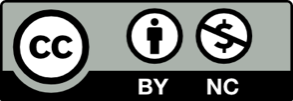 Toto dílo je licencováno pod licencí Creative Commons [CC BY-NC 4.0]. Licenční podmínky navštivte na adrese [https://creativecommons.org/choose/?lang=cs].